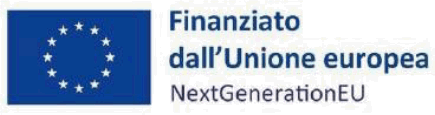 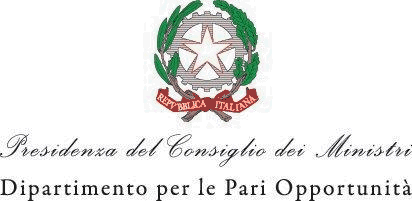 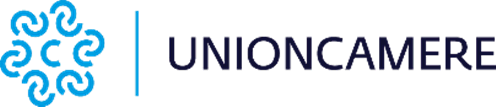       Allegato 3 – Modulo dichiarazioni Avviso pubblico per la concessione di contributi alle micro, piccole e medie imprese per servizi di assistenza tecnica e accompagnamento in forma di voucher e per servizi di certificazione della Parità di Genere UNI/PdR 125:2022 - PNRR, Missione 5, Componente 1, Investimento 1.3 (“Sistema di certificazione della parità di genere”)Il/la sottoscritto/a				nato a	(Prov.	) Nazione	il	residente nel Comune di 	via	codice fiscale  	in qualità dititolare della ditta individualelegale rappresentantedell’impresa  	iscritta al Registro Imprese di	con codice fiscale	e partita Iva 	con sede legale in via/piazza	n.comune	 	provincia	 	   CAPtel.  	e – mail  	indirizzoPEC 	CHIEDE(barrare la tipologia di contributo e indicare l’importo totale)il voucher per servizi di assistenza tecnica e accompagnamento alla certificazione per la Parità di genere (lettere a e b dell’articolo 8 dell’Avviso)il voucher per servizi di assistenza tecnica e accompagnamento alla certificazione per la Parità di genere (lettera b dell’articolo 8 dell’Avviso)il contributo per servizi di certificazione della Parità di Genere UNI/PdR 125:2022 - PNRR, Missione 5, Componente 1, Investimento 1.3 (“Sistema di certificazione della parità di genere”)con riferimento alle seguenti sedi (indicare i siti permanenti e temporanei oggetto della certificazione)(replicare per il numero di sedi operative sottoposte a certificazione)DICHIARAai sensi degli artt. 46 e 47 del d.p.r. 445 del 28/12/2000, consapevole delle responsabilità penali a cui può andare incontro in caso di dichiarazioni mendaci rese nella presente domanda o di esibizione di atti falsi o contenenti dati non rispondenti a verità (artt. 75 e 76 del d.p.r. 445/2000)-	che l’impresa è una PMI, così come definita nell’allegato 1 del Regolamento (UE) n.651/2014 ed è:micro impresapiccola impresamedia impresal’avviso prevede che l’impresa abbia in pianta organica almeno un (1) dipendente;di non svolgere attività elencate nell’Allegato 1 dell’Avviso, nel rispetto del principio di “Non arrecare un danno significativo” (DNSH);che la data di fine dell’esercizio finanziario (anno fiscale) dell’impresa	è  (g/m)				.che l’impresa ha n.	addetti equivalenti, ai sensi del comma 3 dell’articolo 9 dell’Avviso;che l’impresa ha sede legale e operativa in Italia;che l’impresa è regolarmente costituita, iscritta nel Registro delle Imprese e attiva; che l’impresa è nel pieno e libero esercizio dei propri diritti, non essendo sottoposta a procedura concorsuale, di liquidazione coatta o volontaria, di amministrazione controllata, di concordato preventivo (ad eccezione del concordato preventivo con continuità aziendale) o in qualsiasi altra situazione equivalente secondo la normativa vigente;che l’impresa non ha nei propri confronti cause di divieto, di decadenza o di sospensione di cui all’art. 67 della vigente normativa antimafia (D. Lgs. n. 159/2011 e s.m.i.;che l’impresa è in regola con l’assolvimento degli obblighi contributivi attestati dal Documento Unico di Regolarità Contributiva (DURC);che l’impresa non è destinataria di altri aiuti di Stato o aiuti concessi in regime de minimis relativamente ai medesimi costi ammissibili;che l’impresa non ha procedimenti amministrativi in corso connessi ad atti di revoca per indebita percezione di risorse pubbliche;che l’impresa è in regola con l’adempimento previsto dall’art. 46 del d. Lgs. 11 aprile 2006, n. 198 e s.m.i. “Rapporto periodico sulla situazione del personale maschile e femminile” (per le sole imprese che occupano più di 50 dipendenti);che l’impresa è in regola con le assunzioni previste dalla Legge n. 68 del 12/03/99 “Norme per il diritto al lavoro dei disabili” e ss.mm.ii. in materia di collocamento mirato ai disabili;di aver preso piena conoscenza e di accettare tutte le condizioni previste dall’Avviso e dai documenti ad esso allegati, nonché di accettare gli eventuali chiarimenti resi dal Soggetto Attuatore nel corso della procedura;di impegnarsi a rispondere a tutte le richieste di informazioni, integrazioni e/o chiarimenti disposte dal Soggetto Attuatore, al fine di adempiere alle attività di rendicontazione e monitoraggio previste dalla disciplina di riferimento nonché per l’utilizzo delle risorse del PNRR;di aver individuato l'Odc sulla base dell'Elenco per l'erogazione dei contributi alle PMI reso disponibile dal Dipartimento per le pari opportunità e di impegnarsi a individuare l'esperto per il servizio di assistenza tecnica e accompagnamento alla certificazione fra quelli resi disponibili dal Soggetto Attuatore (cfr. Elenco degli esperti consultabile sul sito Internet del soggetto attuatore);di essere consapevole che l’impresa beneficiaria deve usufruire dei servizi di cui al comma 1 dell’articolo 8 dell’Avviso entro 6 mesi dalla data di trasmissione del provvedimento di concessione del contributo di cui al comma 4 dell’articolo 11, pena la decadenza delle agevolazioni concesse.di essere consapevole che l’impresa beneficiaria deve usufruire dei servizi di cui al comma 2 dell’articolo 9 dell’Avviso entro 12 mesi dalla data di trasmissione del provvedimento di concessione del contributo di cui al comma 4 dell’articolo 11, pena la decadenza delle agevolazioni concesse.1 In caso di impresa non autonoma si deve tener conto anche dei dati delle imprese ad essa associate o collegate come previsto dall’allegato 1 del Regolamento (UE) n. 651/2014.di essere consapevole che in caso di mancato rilascio della certificazione all’impresa entro i termini di cui al punto precedente non sono erogati i contributi per i servizi di certificazione previsti dal comma 2 dell’articolo 9 e il corrispettivo economico dell’OdC deve essere sostenuto interamente dall’impresa.che le risposte fornite nell’ambito del test di pre-screening allegato alla presente domanda sono veritiere;che, in relazione ai servizi oggetto della domanda di partecipazione, non usufruisce di servizi erogati da amministratori o soci dell’impresa stessa, o loro prossimi congiunti, o da società nella cui compagine sociale siano presenti amministratori o soci dell’impresa richiedente;che l’impresa è iscritta     nell’Elenco delle imprese con rating di legalità (Decreto interministeriale 20 febbraio 2014, n. 57 e Regolamenti attuativi in materia di rating di legalità dell’Autorità Garante della Concorrenza e del Mercato) con numero di procedimento 	    e che l’impresa si impegna a comunicare al Soggetto Attuatore, nelle forme descritte all’articolo 13 dell’Avviso, l’eventuale revoca o sospensione del rating disposta nei confronti dell’impresa nel periodo intercorrente tra la data di richiesta del finanziamento e la data di concessione dello stesso;che l’impresa non è iscritta      nell’Elenco delle imprese con rating di legalità (Decreto interministeriale 20 febbraio 2014, n. 57 e Regolamenti attuativi in materia di rating di legalità dell’Autorità Garante della Concorrenza e del Mercato);di autorizzare il trattamento dei dati personali secondo quanto previsto nell’informativa rinvenibile all’Allegato 3, ai sensi dell’art. 6, par. 1, lett. a) e lett. e) del Regolamento UE 679/2016 del Parlamento europeo e del Consiglio relativo alla “Protezione delle persone fisiche con riguardo al trattamento dei dati personali”;di aver veicolato la suddetta informativa sul trattamento dei dati personali ai soggetti terzi coinvolti;che l’impresa:partecipa alla richiesta di certificazione di gruppo, come definito ai sensi del Prospetto A.1 dell’Appendice A della UNI/PdR, e il sito principale corrisponde all’impresa ……………. (indicare ragione sociale e codice fiscale)non partecipa alla richiesta di certificazione di gruppo, come definito ai sensi del Prospetto A.1 dell’Appendice A della UNI/PdR.SI IMPEGNAIn caso di concessione dei contributia comunicare tempestivamente al Soggetto Attuatore alla PEC paritadigenere@legalmail.it ogni eventuale variazione relativamente alle informazioni e ai dati contenuti nella presente domanda e nella documentazione allegata che ne costituisce parte integrante;a conservare per un periodo di almeno cinque anni dalla data del provvedimento di concessione dei contributi, ai fini del controllo tecnico-amministrativo, la documentazione giustificativa, in originale o in copia relativa ai servizi ricevuti; ai fini  delle fasi di controllo e verifica previste dal sistema di gestione e controllo del PNRR, tale documentazione dovrà essere sempre messa prontamente a disposizione su richiesta del Dipartimento per le pari opportunità;a comunicare tempestivamente al Soggetto Attuatore alla PEC paritadigenere@legalmail.it, l’eventuale rinuncia all’agevolazione;CONFERMAdi essere a conoscenza del fatto che le agevolazioni di cui all’Avviso sono concesse, nei limiti dei relativi massimali pertinenti nell’arco di tre esercizi finanziari, e di individuare come applicabile: il Regolamento (UE) n. 1407/2013 della Commissione, del 18 dicembre 2013, e successive modifiche e integrazioni, relativo all’applicazione degli articoli 107 e 108 del trattato sul funzionamento dell’Unione europea agli aiuti “de minimis”;il Regolamento (UE) n. 1408/2013 della Commissione, del 18 dicembre 2013, e successive modifiche e integrazioni, relativo all’applicazione degli articoli 107 e 108 del trattato sul funzionamento dell’Unione europea agli aiuti “de minimis” nel settore agricolo;il Regolamento (UE) n. 717/2014 della Commissione del 27 giugno 2014, e successive modifiche e integrazioni, relativo all'applicazione degli articoli 107 e 108 del trattato sul funzionamento dell’Unione europea agli aiuti “de minimis” nel settore della pesca e dell'acquacoltura;che l'impresa:non presenta relazioni con altre imprese tali da configurare l’appartenenza ad una “impresa unica”, ai sensi di quanto stabilito dal Regolamento de minimis applicabile;presenta relazioni con le imprese indicate nel prospetto di seguito riportato tali da configurare l’appartenenza ad una “impresa unica”, ai sensi di quanto stabilito dal Regolamento de minimis applicabile:Replicare per il numero di imprese collegateALLEGA ALLA DOMANDA (Articolo 10 dell’Avviso)(gli allegati sotto richiamati sono obbligatori e sono firmati digitalmente a pena di esclusione della domanda)Il risultato del test di pre-screening di cui all’art. 4 comma 1 lettera l) dell’AvvisoLa ricevuta di avvenuta compilazione del “Rapporto periodico sulla situazione del personale maschile e femminile” di cui all’art. 46 del D. Lgs. 11 aprile 2006, n. 198 e s.m.i., per le imprese che occupano più di 50 dipendenti;Il preventivo da parte di un OdC presente nell’Elenco degli Organismi di Certificazione.	Luogo e data ………………………………………Firma del legale rappresentante (firmato digitalmente)Tipologia di servizioCostoImporto voucher richiestoa. 4 giornate di assistenza tecnica e accompagnamento per l’analisidei processi, per individuare i gapeuro 1.639,34 al netto di IVA1.639,34esistenti tra lo stato attuale e i requisiti richiesti dalla UNI/PdR 125:2022, per la personalizzazione di documenti/strumenti del Sistema di Gestione della Parità di Genere messi a disposizione dal Soggetto Attuatore, per l’implementazione del Sistema di gestione per la parità di genere, per il monitoraggio degli indicatori di performance e la definizione degliobiettivi strategicib. 1 giornata di assistenza tecnica e accompagnamento per la pre- verifica della conformità del Sistema di Gestione adottato dall’impresa alle prescrizioniprassi della UNI/PdR 125:2022euro 409,84 al netto di IVA409,84TOTALETOTALE€b. 1 giornata di assistenza tecnica e accompagnamento per la pre- verifica della conformità del Sistema di Gestione adottato dall’impresa alle prescrizioniprassi della UNI/PdR 125:2022euro 409,84 al netto di IVA409,84TOTALETOTALE€Tipologia di servizioOdCN. e data preventivoCostoImportocontributo richiestoa.   servizi di certificazione della parità di genere secondo la UNI/PdR 125:2022 da parte degli Organismi di Certificazione (OdC) iscritti all’Elenco, di cui al citato Avviso 14 febbraio 2023, pubblicato sul sito  https://certificazione.pariopportunita.gov.it.TOTALETOTALETOTALE€€N° CivicoCAPComuneProvinciaRegioneTelefonoE-mailPECDATI RELATIVI AGLI ULTIMI DUE ESERCIZI ECONOMICO FINANZIARI CHIUSI1Anno …..Anno …..Numero dipendenti (unità lavorative annue)*Fatturato (bilancio depositato, in migliaia di Euro)Totale bilancio (bilancio depositato, in migliaia di Euro)DenominazioneNatura giuridicaCodice Fiscale